
ΕΛΛΗΝΙΚΗ ΔΗΜΟΚΡΑΤΙΑ
ΝΟΜΟΣ ΗΡΑΚΛΕΙΟΥ 
ΔΗΜΟΣ ΗΡΑΚΛΕΙΟΥ 
ΕΠΙΤΡΟΠΗ ΠΟΙΟΤΗΤΑΣ ΖΩΗΣ 
ΣΥΝΕΔΡΙΑΣΗ: 21 η
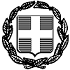 έκδ.1.αναθ.4 ημ/νια έγκρ. 30/9/2014 ΔΥΠ-ΥΠΟ 017 




Ηράκλειο : 18/12/2020 

Αριθμ.πρωτ.: 122623 Προς 

Τα Τακτικά Μέλη κ.κ.: 
Ι.Αναστασάκη, Μ.Καναβάκη, 
Σ.Καλογεράκη-Αρχοντάκη, Θ.Λεμονή, 
Μ.Παττακό, Ν.Γιαλιτάκη, 
Ι.Ψαρρά, Μ.Χαιρέτη, 
Γ.Μανδαλάκη, Γ.Νιωτάκη.
Τα αναπληρωματικά μέλη κ.κ.:
Ε.Παπαδάκη-Σκαλίδη, Ν.Αγγελάκη, 
Α.Πλεύρη, Γ.Μακαρόνα, 
Ν.Μεραμβελλιωτάκη, Ρ.Σενετάκη 
Α.Αθανασάκη, Σ.ΚώνσταΚοινοποίηση. : 
1. κ. Β. Λαμπρινό, Δήμαρχο Ηρακλείου 
2. Αντιδημάρχους Δήμου Ηρακλείου 
3. Δημοτικές Παρατάξεις
4. κα. Ε.Στυλιανού,Γενική Γραμματέα Δ.Η. 
5. Προέδρους Δημοτικών Κοινοτήτων Δ.Η. 
Σας καλούμε την προσεχή Τετάρτη 23 Δεκεμβρίου 2020 και ώρα 12:00 π.μ. σε συνεδρίαση, μέσω τηλεδιάσκεψης, για τη συζήτηση των πιο κάτω θεμάτων, ήτοι:Σας καλούμε την προσεχή Τετάρτη 23 Δεκεμβρίου 2020 και ώρα 12:00 π.μ. σε συνεδρίαση, μέσω τηλεδιάσκεψης, για τη συζήτηση των πιο κάτω θεμάτων, ήτοι:1.      Χορήγηση έγκρισης τοποθέτησης καμπινών της Εταιρείας Τηλεπικοινωνιών WIND ΕΛΛΑΣ ΤΗΛΕΠΙΚΟΙΝΩΝΙΕΣ AEBE στα πλαίσια του έργου: «Επέκταση δικτύου οπτικών ινών WIND NGA στο Δήμο Ηρακλείου». (σε τμήμα στο κέντρο της πόλης) 
2.      Εισήγηση για παραχώρηση ατομικής θέσης ΑΜΕΑ επί της Λ. Λεωφόρου Κνωσσού σε απόσταση 5,00 μ. πριν την συμβολή με την οδό Εμμ. Μανωλοπούλου 
3.      Εισήγηση για παραχώρηση ατομικής θέσης ΑΜΕΑ επί της οδού Μεραμβέλου έναντι αριθμού 58
4.      Εισήγηση για παραχώρηση ατομικής θέσης ΑΜΕΑ επί της οδού Κατεχάκη σε διαμορφωμένη εσοχή
5.      Έγκριση κανονισμού περιοδικής λειτουργίας πεζόδρομου τμήματος της παρόδου Δωδεκανήσου βόρεια του 1ου Δημοτικού Σχολείου επί της οδού Μαυσώλου, περιοχή Ν. Αλικαρνασσός
6.      Εισήγηση για γνωμοδότηση πρότασης οριοθέτησης υδατορεμάτων στη θέση «Μαύρος Σπήλιος» Δ.Ε. Νέας Αλικαρνασσού του Δήμου Ηρακλείου1.      Χορήγηση έγκρισης τοποθέτησης καμπινών της Εταιρείας Τηλεπικοινωνιών WIND ΕΛΛΑΣ ΤΗΛΕΠΙΚΟΙΝΩΝΙΕΣ AEBE στα πλαίσια του έργου: «Επέκταση δικτύου οπτικών ινών WIND NGA στο Δήμο Ηρακλείου». (σε τμήμα στο κέντρο της πόλης) 
2.      Εισήγηση για παραχώρηση ατομικής θέσης ΑΜΕΑ επί της Λ. Λεωφόρου Κνωσσού σε απόσταση 5,00 μ. πριν την συμβολή με την οδό Εμμ. Μανωλοπούλου 
3.      Εισήγηση για παραχώρηση ατομικής θέσης ΑΜΕΑ επί της οδού Μεραμβέλου έναντι αριθμού 58
4.      Εισήγηση για παραχώρηση ατομικής θέσης ΑΜΕΑ επί της οδού Κατεχάκη σε διαμορφωμένη εσοχή
5.      Έγκριση κανονισμού περιοδικής λειτουργίας πεζόδρομου τμήματος της παρόδου Δωδεκανήσου βόρεια του 1ου Δημοτικού Σχολείου επί της οδού Μαυσώλου, περιοχή Ν. Αλικαρνασσός
6.      Εισήγηση για γνωμοδότηση πρότασης οριοθέτησης υδατορεμάτων στη θέση «Μαύρος Σπήλιος» Δ.Ε. Νέας Αλικαρνασσού του Δήμου ΗρακλείουΟ ΠΡΟΕΔΡΟΣ 
ΤΗΣ ΕΠΙΤΡΟΠΗΣ ΠΟΙΟΤΗΤΑΣ ΖΩΗΣ 

ΓΕΩΡΓΙΟΣ ΚΑΡΑΝΤΙΝΟΣ
ΑΝΤΙΔΗΜΑΡΧΟΣ Ο ΠΡΟΕΔΡΟΣ 
ΤΗΣ ΕΠΙΤΡΟΠΗΣ ΠΟΙΟΤΗΤΑΣ ΖΩΗΣ 

ΓΕΩΡΓΙΟΣ ΚΑΡΑΝΤΙΝΟΣ
ΑΝΤΙΔΗΜΑΡΧΟΣ 